河南省博物馆文创大赛前五届获奖作品清单（附设计图样）第三届文创大赛获奖作品清单   三等奖5名作者：京鱼数位貿易有限公司  作品名称：鼎系列产品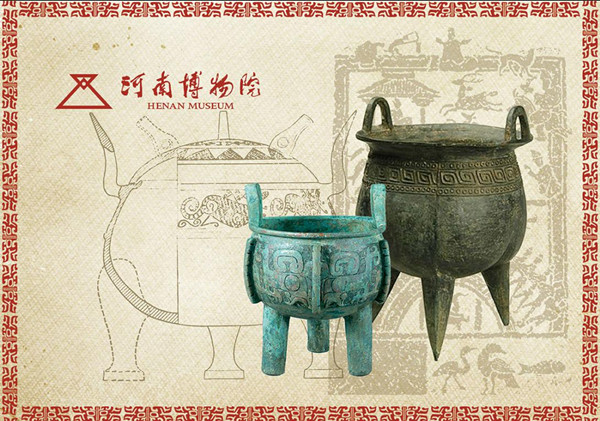 《鼎图腾》创意设计说明以鼎的造型及鼎上丰富多樣的銘文，線條做為取材原素，表現出鼎的形態美及銘文優雅古樸之美。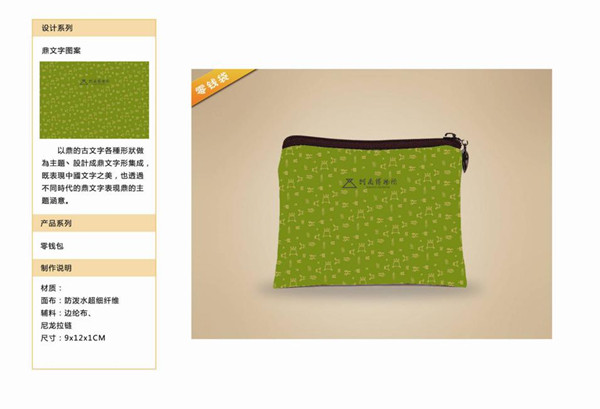 《鼎文字图案》创意设计说明以鼎的古文字各種形狀做為主題丶設計成鼎文字形集成，既表現中國文字之美，也透過不同時代的鼎文字表現鼎的主題涵意 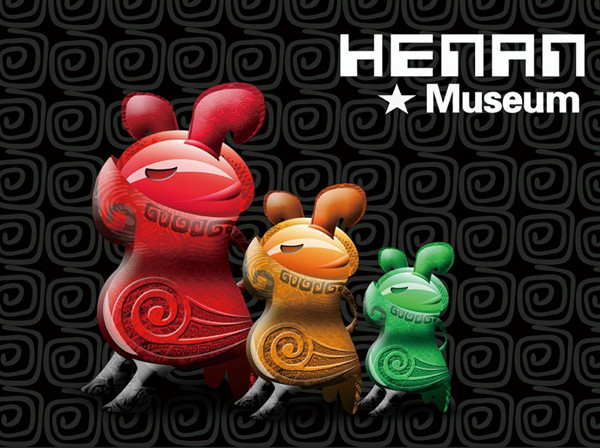 时尚鸮尊系列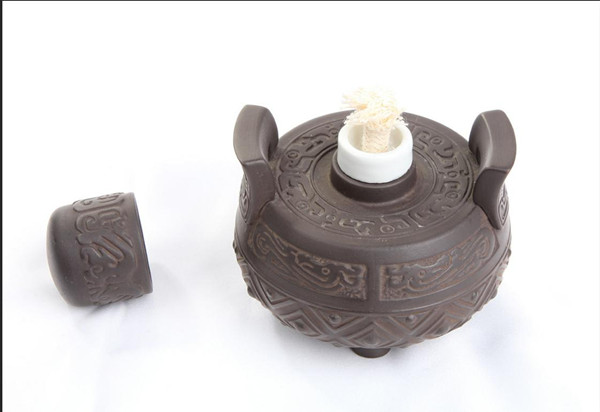 陶瓷酒精灯创意说明该产品是以河南博物院馆藏的息鼎为主要设计理念，结合古代设计之美感，现代之创意组合而成。具有特殊的含义及使用途径。